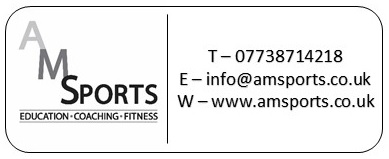 Dear Parents,After School Clubs – Scargill Primary School – Summer Term 2A.M Sports is pleased to offer your child the chance to participate in these clubs at Scargill Primary School, which will start from the dates on the chart below.  Please ensure your child has suitable clothing/footwear and that a drink is also provided.  Sessions will consist of a brief warm up and many fun games with the emphasis firmly on the children’s enjoyment whilst they are learning and most importantly staying active, fit and healthy. A.M Sports will provide a coach that has a recognized sporting qualification, an enhanced DBS check, 1st Aid Trained, insured and have completed an online prevent covid-19 course to further safeguard your child.Important – please pre-advise the school office if your child will not be attending a session so that our member of staff knows whether or not to expect them.  For safeguarding reasons, it is important that us and the school know your child is safe and where you think they are.Football – the club will take place outside wherever possible so please make sure your child has appropriate clothing and footwear.  Shin pads MUST BE WORN for football.  If your child does not have shin pads they will not be able to take part in certain parts of the session. Dodgeball – the dodgeballs used during the club have a wipable skin and will be sanitized before and after use.Multisports – the club will be a variety of games, activities and sports each week to keep children active.Pick up – you may pick your children up from the club via the main entrance door of the school on Beech Lane.  Please wait (socially distanced) in the bike shed area for your child to be brought out to you. Do NOT congregate in the main entrance of the building. If your child is going home with somebody else’s parents please advise the school office prior to the session. If you allow your child to walk home we will need written permission from you.We are currently only accepting payment BACSBACS - Account Number – 70169854      Sort Code – 202585 Please use your child’s name as reference.Please do not make payment until your child’s place at the club has been confirmed. Covid 19 InformationChildren will wash/sanitise their hands on arrival at the clubThe club will maintain social distancing throughoutChildren will wash/sanitise their hands when coming in from the clubEquipment will be sanitized prior to the session taking place and when the club finishesPlease CircleYEAR 5 Football                    YEAR 2 Dance		YEAR 1 MultisportsI give permission for ………………………………………………………………………To take part in the A.M Sports ClubDOB……………………………………………….……..       School year / Class………………………..……………. ……..Address…………………………………………………………………………………………………………………………….………………………………………………………………Telephone Contact(s) = must be contactable between 3:30-4:30 in case of any emergenciesHome …………………………………..……Mobile………………………………………Medical Conditions………………………………………………………………………….Child will be collected ……………..….…….     Child will make their own way home…………..…...Total Payable £………………………….……………Signed………………………………………………………………………………………Club and Year GroupsDates£ per sessionSummer Term 2Information/SpacesTuesdayFootball – Year 53:30 – 4:308th, 15th, 22nd, 29th June6th, 13th July£4£2420WednesdayDance – Year 23:30-4:309th, 16th, 23rd, 30th June7th, 14th July£4£2420FridayMultisports – Year 13:30-4:3011th, 18th, 25th June1st, 8th, 15th July£4£2420